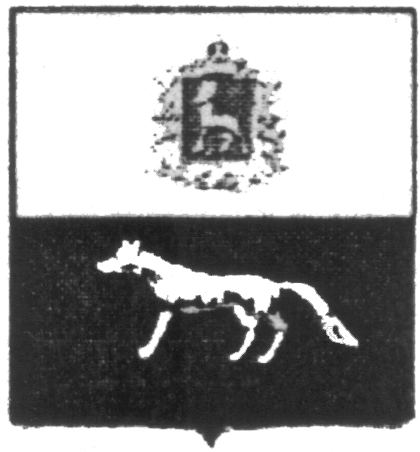 П О С Т А Н О В Л Е Н И Е    22 января 2020 года  № 4О внесении изменений в Приложение к постановлению администрации сельского поселения Сургут муниципального района Сергиевский № 63 от 29.12.2018г. «Об утверждении муниципальной программы «Реконструкция, ремонт и укрепление материально-технической базы учреждений сельского поселения Сургут муниципального района Сергиевский» на 2019-2021гг.В соответствии с Федеральным законом от 06.10.2003 № 131-ФЗ «Об общих принципах организации местного самоуправления в Российской Федерации» и Уставом сельского поселения Сургут, в целях уточнения объемов финансирования проводимых программных мероприятий, Администрация сельского поселения Сургут муниципального района Сергиевский  ПОСТАНОВЛЯЕТ:        1.Внести изменения в Приложение к постановлению Администрации сельского поселения Сургут муниципального района Сергиевский №  63 от 29.12.2018г.  «Об утверждении муниципальной программы «Реконструкция, ремонт и укрепление материально-технической базы учреждений сельского поселения Сургут муниципального района Сергиевский» на 2019-2021гг. (далее - Программа) следующего содержания:        1.1.В Паспорте Программы позицию «Объемы и источники финансирования программных мероприятий» изложить в следующей редакции: Объем   финансирования, необходимый для реализации  мероприятий  Программы составит 416,04351 тыс.рублей, в том числе по годам:- за счет средств местного бюджета – 226,23290 тыс. рублей:2019 год – 226,23290 тыс.руб.,2020 год – 0,00 тыс.руб.,2021 год – 0,00 тыс.руб.- за счет средств областного бюджета – 189,81061 тыс. рублей:2019 год – 189,81061 тыс. руб.,2020 год – 0,00 тыс. руб., 2021 год – 0,00 тыс. руб.        1.2. Раздел Программы 4 «Перечень программных мероприятий» изложить в следующей редакции:          1.3.В разделе программы 5 «Обоснование ресурсного обеспечения Программы» изложить в следующей редакции:  Объем   финансирования, необходимый для реализации  мероприятий  Программы  составит  416,04351 тыс. рублей, в том числе по годам:	- на 2019 год – 416,04351 тыс. рублей;	- на 2020 год – 0,00 тыс. рублей;	- на 2021 год – 0,00 тыс. рублей        2.Опубликовать настоящее Постановление в газете «Сергиевский вестник».         3.Настоящее Постановление вступает в силу со дня его официального опубликования.	Глава сельского поселения Сургут муниципального района Сергиевский                                         С.А. Содомов № п/пНаименование мероприятияПланируемый объем финансирования, тыс. рублейПланируемый объем финансирования, тыс. рублейПланируемый объем финансирования, тыс. рублейИсполнитель мероприятия№ п/пНаименование мероприятия2019202020211Техническое обслуживание газового оборудования перед началом отопительного сезона75,228320,000,00 Администрация сельского поселения Сургут2Техническое обслуживание инженерных коммуникаций (поселения с центральным отоплением)86,819080,000,00Администрация сельского поселения Сургут3Ремонт и укрепление материально-технической базы учреждений150,900000,000,00Администрация сельского поселения Сургут4ТО пожарной сигнализации 16,922000,000,00Администрация сельского поселения Сургут5Прочие мероприятия 86,174110,000,00Администрация сельского поселения СургутВсегоза счет средств местного бюджетаВсегоза счет средств местного бюджета226,232900,000,00Всегоза счет средств областного бюджетаВсегоза счет средств областного бюджета189,810610,000,00ИТОГОИТОГО416,043510,000,00